 	CURRICULUM VITAEMARTHA LETICIA SALAZAR CONTRERAS.ANTECEDENTES LABORALESACTUALMENTE	REGIDORA DEL AYUNTAMIENTO DE EL SALTO, JALISCO PARA EL PERIODO 2021-2024ANTERIOR	COMERCIANTE DESDE 1985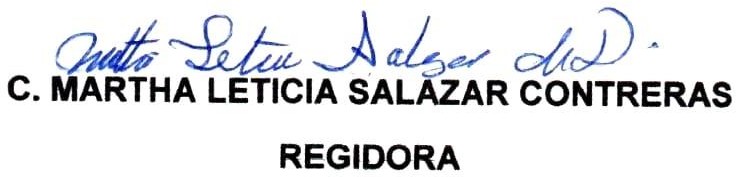 